ご注文の際は、注文書内必要事項をご記入の上、メールまたはFaxにてお申込み願います。(税込/送料別)【ご注文者様情報】【ご注文書送付方法】1)e-mailの場合：本注文書をメールに添付の上、admin@jtecs.or.jpまで送付ください。2)FAXの場合　　：本注文書をFAXにて、03-3946-0896までお送り下さい。書籍注文書取り扱い書籍名一般価格冊数会員価格冊数タイ日系企業年鑑2022年度版4,180円冊3,762円冊タイ工場年鑑2022-2023年度版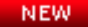 10,450円冊9,405円冊タイ国経済概況2020/2021年版5,500円冊4,950円冊ハローアジア　タイ版20202,200円冊1,980円冊企業・団体名／所属部署／役職お名前（ふりがな）送付先ご住所〒電話番号／FAX番号メールアドレス　　　　　　　　　　　　　＠会員に関して会員の方は該当する□に✔をご記入ください JTECS法人会員　　　　　　　 JTECS友の会会員　お支払方法ご希望方法の□に✔をご記入ください銀行振込(前払い)　　　　　　 代金引換領収書いずれかの□に✔をご記入くださいご不要　　　　　　　　　　　　　　ご希望宛名が上記「企業・団体名」と異なる場合は備考欄にご記入ください備考